 2021-11-28					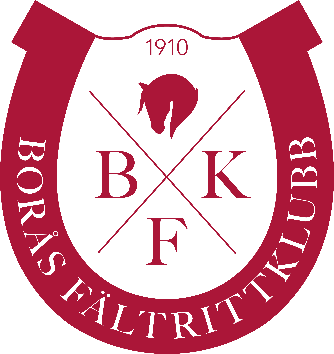 KM – HOPPNING 28/11PropositionAnmälningstiden utgår torsdagen den 25 november, klockan 18:00. Sena ändringar mejlas till kansli@borasridhus.se, SENAST fredag 19/11, klockan 13.00. OBS! Ingen efteranmälan.Anmälan för privatryttare i TDB.OBS!! lektionsryttare anmäler i kansliet eller mail till kansliet efter godkännande av ridinstruktörMedlemskap i Borås Fältrittklubb är obligatoriskt för deltagarna. OBS! Du kan endast vinna KM-klass om du är medlem i klubben och tävlar för oss!Privatryttare: Startavgift 175kr/start..Lektionsryttare: Startavgift 200kr (inkl. hästhyra). Anmälan är bindande! Vid utebliven start debiteras ryttaren startavgiftenParkering av transporter sker på grusplanen nedanför busshållplatsen vid infarten.Funktionärer behövs, anmäl dig till kansli@borasridhus.seStartlistor läggs ut på vår Equipe online fredagen innan tävlingsdagen.Vid frågor kontakta kansli@borasridhus.seBanan byggs fram på lördagen 20/11 klockan 15.00. samt bort efter sista start på söndagen. Första start 09.00Klasser (KM klasser på ponny, slås alla kategorier ihop om klubbmästartiteln).Ponny  Klass 1 – 60 cm bed A:0+A:0 två faser, KM-klass Lektionsponny, endast öppen för lektionsryttare  Klass 2 – Förklass LC bed AKlass 3 – Lätt B bed A:0+A:0 två faser, KM-klass PrivatponnyHäst  Klass 4 – 70 cm bed A, bed A:0+A:0 två faser, KM-klass Lektionshäst, endast öppen för lektionsryttare  Klass 5 – 90 cm bed AKlass 6 – 100 cm bed AKlass 7 – 110 cm bed A:0+A:0 två faser, KM-klass Privathäst